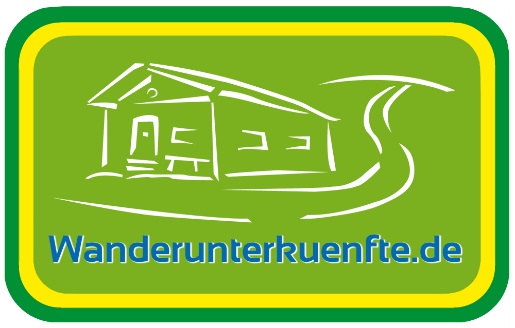 Neue Online-Plattform für Wanderer Wanderunterkuenfte.deUnterkünfte für Wanderer mit besonderen ServicesUnterkünfte, Wandertouren, Themenwanderwege und beliebte Wanderregionen inDeutschland, Österreich, Italien, SchweizStart in die Wandersaison mit neuer Online-Plattform für WandererPünktlich zum Frühjahr und der bald beginnenden Wandersaison gibt es für alle Wanderurlauber eine neue Internet-Plattform: Wanderunterkuenfte.de. Neben Unterkünften mit besonderen Services für Wanderer, finden Interessierte auch Ausflugsziele, geführte Wanderungen in der Umgebung und wissenswerte Informationen zu beliebten Wanderregionen. An den Bedürfnissen und Wünschen der Wanderer orientiertDie von UHC Medien aus Rohrdorf in Oberbayern betriebene Plattform richtet sich an Aktivurlauber im deutschsprachigen Raum und bietet Infos und Angebote rund um das Wandern in den Ländern Deutschland, Österreich, Italien und der Schweiz. Wanderunterkuenfte.de stellt bewusst nicht ausschließlich Wanderhotels vor, sondern ermöglicht durch eine moderate Preisstruktur auch familiengeführten Gästehäusern, Bauernhöfen oder Hütten, sich umfassend zu präsentieren. „Der Kreis unserer interessierten Wanderer ist dadurch entsprechend größer“, kommentiert Uwe Hog, Initiator der Plattform. Diese zeigen auch am nützlichen Wanderkalender Interesse, in dem angesagte Berg- und Wanderführer ihre geführten Wanderungen, Schneeschuhtouren und Hüttenwanderungen veröffentlichen.Gastgeber und Tourenführer in Südtirol gesuchtSüdtirol ist ein für Wanderer äußerst beliebtes Urlaubsziel. Für diese Region sucht man noch nach weiteren Kooperationspartnern, wie Unterkunftsanbieter, Berg- und Wanderführer, aber auch Veranstalter von Wanderreisen. Auf Wanderunterkuenfte.de haben diese die Möglichkeit, seriös und zielgruppenorientiert für sich zu werben. Die Seite ist ein reines Informationsportal, auf dem Angebote provisionsfrei vermittelt werden. Interessierte Wanderer kontaktieren dazu die Ansprechpartner jedes Betriebs selbst. So kann die Wandersaison beginnen!Kontakt zum Anbieter von Wanderunterkuenfte.de:UHC Medien | Uwe A. Hog | Unterapfelkam 1 ½ | D-83101 Rohrdorf (Oberbayern)Tel: +49 (0) 8032 707807 | info@uhcm.de | www.uhcm.deWeitere Infos und Link zur Plattform: 	http://wanderunterkuenfte.deDownload Pressebilder: 	http://uhcm.de/presse/ 